  Ҡ А Р А Р						                           ПОСТАНОВЛЕНИЕ«01» июнь 2017 й.	                      № 1-29                        «01» июня 2017 г. «Об отмене постановления администрации сельского поселения Дмитриево-Полянский сельсовет муниципального района Шаранский район Республики Башкортостан № 48 от 21.03.2013 года «Об утверждении перечня муниципальных услуг (функций), оказываемых администрацией сельского поселения Дмитриево-Полянский  сельсовет муниципального района Шаранский район Республики Башкортостан» 	В связи с приведением в соответствии с действующим законодательством муниципальных правовых актов, руководствуясь Уставом сельского поселения Дмитриево-Полянский сельсовет муниципального района Шаранский район Республики Башкортостан,  ПОСТАНОВЛЯЮ:Отменить постановление администрации сельского поселения Дмитриево-Полянский сельсовет муниципального района Шаранский район Республики Башкортостан №48 от 21.03.2013года «Об утверждении перечня муниципальных услуг (функций), оказываемых администрацией сельского поселения Дмитриево-Полянский сельсовет муниципального района Шаранский район Республики Башкортостан» Обнародовать данное постановление на информационном стенде в здании администрации сельского поселения и на официальном сайте сельского поселения www.dmpol.sharan-sovet.ru.	3. Контроль за исполнением Постановления оставляю за собой.	Глава сельского поселения					    Г.А.АхмадеевБАШҠОРТОСТАН РЕСПУБЛИКАҺЫШАРАН РАЙОНЫМУНИЦИПАЛЬ РАЙОНЫНЫҢДМИТРИЕВА ПОЛЯНА АУЫЛ СОВЕТ АУЫЛ       БИЛӘМӘҺЕ ХАКИМИӘТЕ452630, Дмитриева Поляна ауылы,тел. (34769) 2-68-00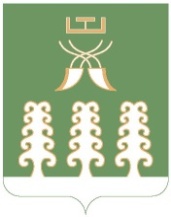 РЕСПУБЛИКА БАШКОРТОСТАНАДМИНИСТРАЦИЯ СЕЛЬСКОГО ПОСЕЛЕНИЯ   ДМИТРИЕВО-ПОЛЯНСКИЙ СЕЛЬСОВЕТМУНИЦИПАЛЬНОГО РАЙОНАШАРАНСКИЙ РАЙОН452630, д. Дмитриева Поляна,тел. (34769) 2-68-00